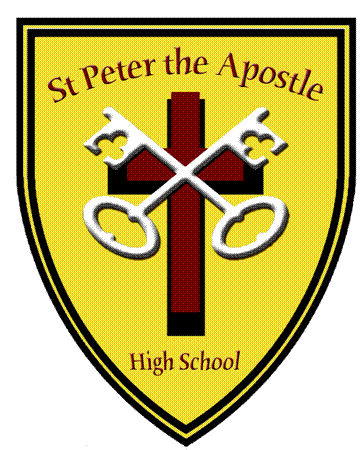 Saint Peter the Apostle High SchoolP7 Transition Programme - June 2020
Information for ParentsWe look forward to welcoming your child to their transition visit to Saint Peter the Apostle High School. In order to ensure the wellbeing of your child we would be very grateful if you could follow the guidance provided below.  Please remind your child about Scottish Government guidance in relation to social distancing and hand washing / sanitising.Preparation for the visitIt would be helpful if your child could arrive at school with a packed lunch, snacks and water bottle.  Your child will not require any other equipment for their visit, all materials will be provided.  Please encourage your child to wear their primary school uniform.Organisation of the school dayOn each of the transition days there will be 8 classes (1.1 – 1.8) of not more than 10 pupils in each class.  Your child will be in a class with peers from their primary school.  Each class will also have a colour code allocated to it.  Please support your child in remembering the class and colour code that they have been allocated.Pupils in classes 1.1 – 1.4 should arrive at school for 8.45 a.m. on their allocated day.  Pupils in classes 1.5 – 1.8 should arrive at 9.00 a.m. on their allocated day.Interval and lunchtime will be staggered. Please remind your child that they should use toilet facilities at these times. Hand sanitiser will be provided prior to re-entering the classroom.All pupils will be dismissed at 2.30 p.m.During the visit Approaching the school groundsThere are 2 ways of accessing the school grounds including the main entrance from Kirkoswald Drive and the rear entrance from Kilbowie Road. Please allow your child to enter the school gates unaccompanied.  Staff will be outside the building to greet them and will direct them to the S1 assembly point.Assembly Point outside the buildingPupils should assemble at the marked areas outside the rear entrance to the building.  Your child will know their class and colour code prior to arriving at the school. They should use the ground marking to social distance from the rest of their class. Staff will be in the area to support your child in becoming familiar with these arrangements. Inside the buildingHand sanitiser will be provided at entrance to the school building. Pupils will be escorted to their classroom by a member of staff. Please remind your child to observe social distancing in the school building at all times.